Консультация для родителей детей раннего возраста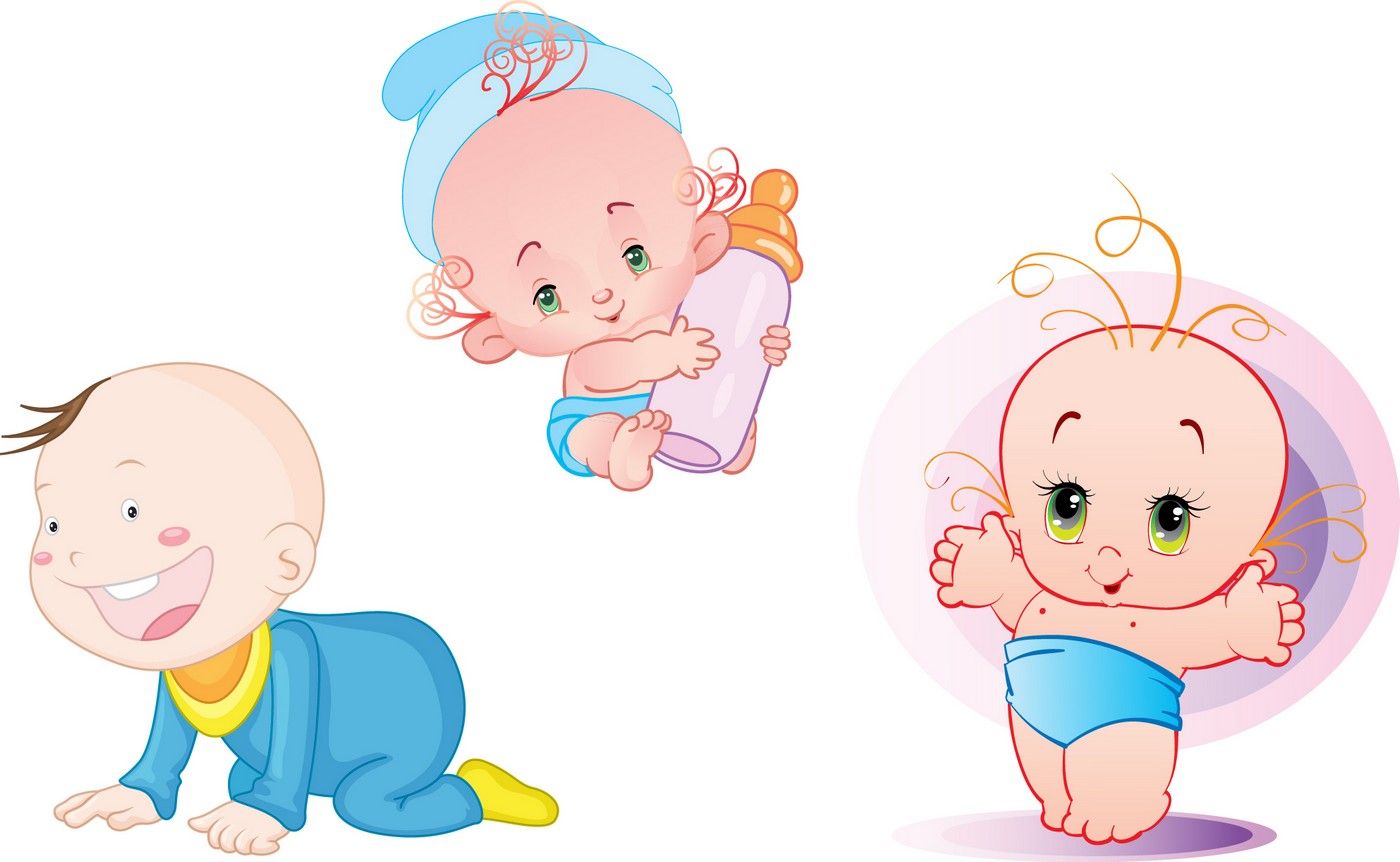 Тема: "Ранний возраст - это серьёзно !"Раннее детство (с года до трех лет) – это период интенсивного развития ребенка. Из беспомощного младенца он превращается в самостоятельного, говорящего, думающего и активного человека.Детская речь всегда находилась на стыке интересов разных наук и, более того, изначально интересовала не лингвистов, а специалистов других областей знания, можно убедиться, обратившись к истории ее изучения. Вначале это были наблюдения исследователей (философов, историков, биологов, психологов, физиологов и т.д.) за развитием речи своих детей. Первая книга подобного рода – «Наблюдения за развитием душевных способностей ребенка» – написана немецким философом Д. Тидеманом на основе наблюдения за развитием сына от рождения до трех лет и издана в 1787 г. В дальнейшем записи речи собственных детей публиковали известные ученые И. Тэн, Ч. Дарвин, И.А. Сикорский, В.М. Бехтерев и др. Исследования физиологии мозга, с одной стороны, и детской психологии, с другой, показали, что ключ к развитию умственных способностей ребенка - это его личный опыт познания в первые три года жизни, т.е. в период интенсивного развития мозговых клеток. Ребенок не рождается гением или глупцом. Все зависит от окружающих ребёнка взрослых. Именно в это время у ребенка активно развиваются все психические процессы: восприятие, мышление, память, внимание, воображение и др.Главные приобретения этого возраста:* способность передвижения ребенка, что позволяет расширять его контакт с окружающим миром;* возникновение и развитие новой для малыша деятельности – сюжетной игры;* начало общения со сверстниками, которое значительно расширяет круг контактов малыша. Открытие предметного мираРебенок открывает предметный мир очень рано, еще в младенчестве. Мир предметов завораживает и притягивает его. Он побуждает малыша к особым формам поведения, совершенно не похожим на те, которые он используем при общении с мамой. Ребенок становится неутомимым исследователем. Любой попавшийся предмет, он рассматривает, ощупывает, тянет в рот, совершает с ним различные действия. Он запоминает именно те, которые совершает с предметом взрослый и в последствии вспоминает их и действует так же (специфические действия).Важнейшее условие расширение объема специфических действий – окружающие малыша близкие люди. Они не только источник тепла, комфорта, любви, заботы, но и замечательные помощники в его действиях с предметом. Малыш никогда не откроет для себя всей полноты и богатства предметной культуры человека без помощи взрослого.В раннем возрасте малыш усвоит лишь первые, простые уроки действия с предметом. Он еще долго будет узнавать предметный мир, но эти первые уроки самые важные для его развития.По многочисленным данным, полученным в психологии, речь, интеллект, воображение, память, сознание и личность ребенка обязаны своим возникновением предметной деятельности, основы которой закладываются в раннем возрасте.Родителям необходимо помнить, что:Ребенку раннего возраста для успешного осуществления действия необходимо тесное сотрудничество со взрослым, который участвует  в действиях малыша, выступая попеременно то партнером, то образцом в совместных и разделенных с ребенком действияхРебенок достаточно долго усваивает образец действия и для успешной имитации ему необходимо многократное воспроизведение образца.Малыш не в состоянии оценить правильность своего действия без поощрения и эмоционального подкрепления со стороны взрослого. Разделяя с ребенком радость в связи с его маленькой победой, взрослый побуждает его к дальнейшим шагам, вселяет уверенность и закладывает позитивное отношение к предметной активности.Для ребенка самый привлекательный предмет тот, что находится в руках у мамы. Для него предмет и действие с ними еще  не имеет ценности, но имеют смысл те отношения, в которые малыш вступает со взрослым. Именно благодаря особым отношениям ко взрослому у малыша возникает желание следовать его образцу, постигать для него «трудные» правила действия.Если родители не участвуют в совместной деятельности со своим ребенком, то рано или поздно у ребенка будет отмечаться снижение любознательности и активности, замедление темпов развития общения, задержка в возникновении активной речи, снижение интеллекта, слабая сформированность волевых процессов.Больше всего ребенок не терпит безразличного отношения со стороны взрослого к тому, что и как он делает. В такой ситуации предметная деятельность развивается хуже всего, и ребенок становится конфликтным и агрессивным. Он идет даже на то, чтобы спровоцировать отрицательную оценку своего действия, лишь бы получить от взрослого эмоциональный отклик.Речевое развитиеРечь - ведущий процесс психического развития ребенка. Эмоциональность ребенка, его потребности, интересы, темперамент, характер - весь психический склад личности выявляются в речи. С процессом развития речи у детей раннего возраста связан процесс возникновения и формирования у них мышления. Наука утверждает, что развитие речи и мышления идет совместно, так как они составляют единое целое.Первое полугодие второго года жизни – это период активного манипулирования речевыми звуками. Лепетное говорение достигает своей вершины. Оно приобретает совершенно понятные человеческие интонации и выразительность. Прислушиваясь к нему, сразу можно понять, сердится ли ребенок или радуется. Эмоциональные лепетные монологи похожи на иностранную речь, понятную по своему настроению. Почти у каждого ребенка в этом возрасте есть свои любимые слова, которые он постоянно «говорит»: «ба-ба-бах», «бух», «ням-ням» и т.п.  Это ему доставляет большое удовольствие и в тоже время тренируют артикуляционный аппарат и способствуют развитию речевого слуха. У многих детей есть в арсенале несколько лепетных слов, которыми они называют отдельные предметы. Именно они являются предпосылками активной самостоятельной речи, фундамент которой закладывается именно в этом возрасте.Изменение в сфере предметной активности во втором полугодии второго года жизни идет по всем направлениям, но в основе всех лежит речевое развитие ребенка, который начинает обращаться к взрослому с просьбами: «Помоги (дай, принеси, покажи, я сам)». Развитие речи приводит к тому, что малыш начинает обобщать и классифицировать предметы и действия с ними не только на основе их наглядных свойств, но и по смысловой принадлежности действий к целостным процессам: кормление, приготовление еды, стирка. Речевое развитие вносит в жизнь ребенка совершенно уникальный, чисто человеческий способ овладения предметным действием, основанный на объяснении, а не на показе действия.В это время активно развивается фонематический слух – умение  слышать и различать близкие по звучанию звуки. Эта способность развивается в практике общения со взрослым на протяжении первых двух лет жизни и особенно интенсивно в первой половине второго года жизни. За год, от двух до трех лет, значительно и быстрыми темпами развивается словарь детей, и при хороших условиях число слов, которыми владеет ребенок этого возраста, достигает тысячи. Такой большой запас слов позволяет ребенку активно пользоваться речью.К трем годам дети учатся говорить фразами, предложениями. Они уже могут выражать словами свои желания, передавать свои мысли и чувства.Основные условия полноценного развития речи:Обязательный разговор с ребенком с самых первых дней его жизни является первым и наиболее важным условием и способом развития речи. Мама для ребенка - источник жизни, любви, ласки, положительных эмоциональных и сугубо интимных переживаний. Речь из уст мамы, в связи с этим, воспринимается как особо действенная.Ребенок должен видеть лицо говорящего. Для успешного развития речи детей надо воздействовать не только на слух, но и на зрение, и на осязание. Ребенок должен не только слышать взрослого, но и видеть лицо говорящего. Дети как бы считывают с лица речь и, подражая взрослым, начинают сами произносить слова.Взрослым необходимо произносить слова правильно, не смотря на то, что  в раннем возрасте ребенок недостаточно хорошо владеет своим речевым аппаратом. Нельзя разговаривать с ним «на его» языке.  Ребенок, перенимая хорошую речь, скоро овладеет хорошим, правильным произношением.Чтение детям книжек является средством развития речи и мышления детей. Это увлекает детей, нравится им, и довольно рано, подражая взрослым, дети сами начинают рассматривать книгу, «читать» ее, пересказывая часто наизусть то, что им было прочитано. Интересную книжку дети иногда запоминают наизусть целиком.  Обыгрывание игрушек очень помогает развитию речи и мышления маленьких детей, когда им не только даются игрушки для самостоятельной игры, но и показывается, как в них играть. Такие организованные игры, сопровождаемые речью, превращаются в своеобразные маленькие спектакли, так занимающие детей и так много дающие для их развития.  Правильно организованная внешняя среда имеет для ребенка в раннем возрасте огромное значение. Неблагоприятными факторами являются отсутствие условий для активной деятельности и ограничение сенсорных впечатлений. Ограничение в движениях препятствует физическому развитию малыша, снижает познавательную активность, недостаток необходимой информации приводит к снижению возбудимости и восприимчивости ребенка. А то и другое вместе – к отставанию в развитии. Родителям необходимо знать, что если активная речь у ребенка появляется после трех лет – это повод для обязательного обращения к специалистам: отоларингологу (проверить состояние слуха ребенка), к психологу, к учителю-дефектологу.Либо обратиться за помощью по телефону:8 01632 2 18 34Казберович Ирина АнатольевнаХмелевская Елена ФёдоровнаИспользованные ресурсы:1.	Сарапульцева К.С. ДЕТСКАЯ РЕЧЬ В АСПЕКТЕ ЛИНГВИСТИЧЕСКОГО ИССЛЕДОВАНИЯ // Международный студенческий научный вестник. – 2016. – № 5-3.URL: http://eduherald.ru/ru/article/view?id=160202.	https://studref.com/319280/pedagogika/osobennosti_razvitiya_rechevogo_protsessa_detey#212